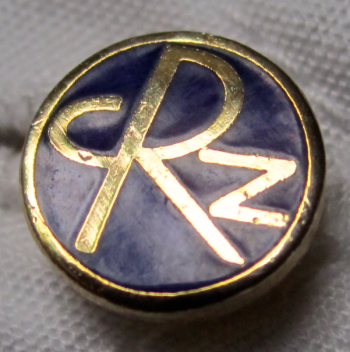 Racing Club ZürichProtokollGeneralversammlung 2014 Donnerstag, 19. Juni 2014 Restaurant zur Rossweid, 8044 GockhausenAnwesend:	Giusi Bilotta, Peter Borbach, Bruno Gasser, Edgar Gautschi, Marcel Gysin, Jean Hofer, Jürg Heberlein, Felix Knöpfel, Urs Meier, Andrea Nägeli, Bruno Pellegrino, Alexander Salokat, Walter Schär, René Schmassmann, Jack Stark, Robert Thürlimann, Florian Tscharner, Martin Vonau, Urs Ziswiler, Entschuldigt:	alle anderenDer Präsident, Walter Schär, eröffnet die Versammlung und übernimmt den Vorsitz. Er stellt fest, dass die Einladung mit der Traktandenliste form- und fristgerecht an alle Mitglieder versandt worden ist. Er erwähnt, dass er die GV 2012 und 2013 leider wegen Krankheit und Auslandaufenthalt verpasst hatte.Traktanden:Abnahme GV-Protokoll 2013Das Protokoll ist allen Mitgliedern zugestellt worden. Es sind keine Änderungs- und Ergänzungsanträge eingetroffen. Das Protokoll wird einstimmig mit Applaus genehmigt.Bericht des PräsidentenWalter Schär dankt allen Beteiligten für den Einsatz in der Gestaltung der Homepage www.racingclubzuerich.com. Er fordert gleichzeitig alle Racer auf, Berichte jeder geeigneten Art beizusteuern. Diverse Berichte aus dem Vorjahr können auf der Homepage angesehen werden.
Im Jahr 2015 wird der Racing Club 60 Jahre alt. Das 60-Jahr Jubiläumsfest wird im Oktober / November 2015 stattfinden. Es werden Mitglieder für das Festkomitee gesucht, sie sollen sich bei Felix Knöpfel melden. Der Startschuss für die ersten Besprechungen soll bereits im Juli 2014 erfolgen!Jahresbericht Golf- und SkisektionDer Vorstand besteht weiterhin aus Präsident Edgar Gautschi und dem Beisitzer Martin Vonau.
Der Präsident erstattet folgenden Bericht:
Der Höhepunkt war wie jedes Jahr der Racing Golf Cup. Er fand in der 30. Auflage am 19. September 2013 im Dolder Golfclub Zürich statt. Von den ca. 60 angeschriebenen golfenden Racern nahmen 18 Spieler teil. Der Cup konnte bei herrlichem Wetter an schönster Lage ausgetragen werden. Sieger des Turniers wurde Ossi Köchli, gefolgt von Edgar Gautschi und Martin Vonau.
Alle weiteren Details zum Golf Cup 2013 können auf der Homepage (Bericht Racing Golf Cup 2013) nachgelesen werden.
Der diesjährige 31. Racing Golf Cup findet am Donnerstag 25.Sept. 2014 in Zumikon statt. Die Einladungen erfolgen ca. Mitte August.Jahresbericht der TennissektionDer Präsident Stefan Fräfel ist leider nicht anwesend. Felix Knöpfel weist darauf hin, dass es noch Aktivitäten gibt. Der städtische Platz neben der Hochschulsportanlage Fluntern steht nach wie vor zur Verfügung. Der Präsident hat ihm leider keinen Bericht abgegeben.Jahresbericht FussballsektionDer Präsident der letzten Jahre, Andrea Nägeli, erläutert die Übergabe des Präsidentenamtes an Robert Thürlimann. Im Weiteren informiert er, wie wichtig die „Integration des FC Rämibühl“ war, dass die Idee gut war und es sich zeigte, dass die Umsetzung auch funktioniert.Der neue Präsident Robert Thürlimann stellt sich vor und erwähnt als erstes, dass das Hauptziel erreicht wurde: Kein Team des Racing Clubs ist abgestiegen. Er erzählt uns kurz die Geschichte des FC Rämibühl, dass sie immer eine ähnliche Grundidee wie der Racing Club verfolgten und wie die Integration in den Racing Club vollzogen wurde. Die Juniorenmannschaften des ehemaligen FC Rämibühl sind nun ein wesentliches Gefäss, aus dem Spieler für die 1.Mannschaft gewonnen werden können.Racing Team 1, 3.Liga, Bruno Pellegrino:
Die Vorrunde verlief mittelmässig, der Start in die Rückrunde harzig, doch dann konnte eine gute Serie hingelegt werden und der Klassenerhalt stand nicht zur Debatte. Bruno Pellegrino und René Furrer werden das Team eine weitere Saison führen.Racing Team 2, 4.Liga, Alexander Salokat:
Die Stimmung im Team ist gut, momentan steht man auf dem 10. Rang, aber es besteht keine Abstiegsgefahr. Nächstes Jahr wird man dieses Team 3. Mannschaft nennen.Racing Team 3, 4.Liga, Robert Thürlimann:
Die erste Saison in der 4. Liga war OK. Nächste Saison will man unter die ersten 3! Nächstes Jahr wird man dieses Team 2. Mannschaft nennen.Racing Senioren, Promotion, Alexander Salokat:
Der Ligaerhalt konnte sichergestellt werden, Höhepunkt war der Cup Halbfinal, der dann gegen Wädenswil 5:0 verloren ging. Alexander wird weiterhin die organisatorischen Belange erledigen, das Aufgebot übernimmt Dani Niederberger.Felix Knöpfel möchte herausstreichen, dass die Fussballsektion unsere wichtigste Sektion ist. Das Arrangement mit Rämibühl bezeichnet er als sehr gut, die Lösung mit der Mittelschule als optimal. Man muss sich bewusst sein, dass es in der heutigen Zeit ein Ding der Unmöglichkeit ist, Spieler aus oberen Ligen zu holen, bzw. zu kaufen. Somit war die Lösung mit den „Rämibühl Junioren“ ein Schritt in die richtige Richtung.Walter Schär teilt mit, dass man ca. 40 Jungmitglieder aufnehmen werde.Rechnungsbericht des QuästorsPeter Borbach legt die Jahresrechnung, die Bilanz sowie seinen üblichen Bericht zur Jahresrechnung vor. Es darf hier angemerkt werden, dass er die Funktion des Quästors nun zum 50. Mal ausübt!Alle Details zu Jahresrechnung und Bilanz können in der Beilage nachgesehen werden. Peter weist darauf hin, dass die Kosten für die Fussballsektion von 28'000.- auf 36'000.- angestiegen sind (4 Teams!). Die Schiedsrichterkosten nehmen da mit 12'400.- einen grossen Anteil ein. Das Minus im Vermögen wird vorläufig so stehen gelassen, das Gesamtvermögen des Vereines steht nach wie vor mit schwarzen Zahlen da. Es ist zu vermerken, dass die Jahresbeiträge für die Jahre 2012, 2013 und 2014 noch ausstehend sind.Trotzdem, die Höhe der Jahresbeiträge der Fussballsektion (200.-) und auch die für alle anderen Sektionen sollen gleich bleiben. Die Beiträge für einen Fussballer sind bei uns im Vergleich mit anderen Clubs also weiterhin sehr günstig.RevisionsberichtAufgrund der Abwesenheit von Jürg Heberlein übernimmt Felix Knöpfel stellvertretend das Wort.
Die Arbeit des Kassiers wird mit Applaus gewürdigt.
Die Revisoren Jürg Heberlein und Marcel Gysin haben die Jahresrechnung geprüft und beantragen die vorliegende Rechnung zu genehmigen. Der Revisionsbericht wird von der Versammlung mit Applaus akzeptiert und genehmigt.Décharge Erteilung an den VorstandAuf Antrag von Felix Knöpfel als Stellvertreter von Jürg Heberlein wird dem Rechnungsführer und dem Vorstand einstimmig Décharge erteilt.Wahl des ClubvorstandesDer Clubvorstand wird durch Akklamation in unveränderter Zusammensetzung für ein weiteres Jahr bestätigt:Walter Schär	PräsidentFelix Knöpfel	SekretärPeter Borbach	QuästorWahl der SektionsvorständeAls Präsident für die Sektion Fussball wird neu Robert Thürlimann vorgeschlagen. Für das Team Fussball 2.Mannschaft wird neu Kevin Marti vorgeschlagen. Sie und alle Sektionsvorstände aus dem Vorjahr werden durch kräftige Akklamation für ein erstes, bzw. ein weiteres Jahr gewählt.Fussball:	Robert Thürlimann	Präsident
	René Furrer	Beisitzer (1. Mannschaft)
	Kevin Marti	Beisitzer (2.Mannschaft)
	Tim Lohner	Beisitzer (3.Mannschaft)
	René Schmassmann	Beisitzer SeniorenTennis	Stefan Fräfel	Präsident
	Fredy Güttinger	BeisitzerGolf und Ski	Edgar Gautschi	Präsident
	Martin Vonau	BeisitzerWahl der RevisorenJürg Heberlein und Marcel Gysin werden für eine weitere Amtsdauer bestätigt.Festsetzung der MitgliederbeiträgeQuästor Peter Borbach beantragt die Beiträge für das Jahr 2014 in der gleichen Höhe festzusetzen wie im 2013:Passivmitglieder:	70.00
Fussballsektion:	200.00	(Mitglieder)
	220.00	(Spieler, die noch nicht Mitglieder sind)
Tennissektion:	50.00
Golf- und Skisektion	70.00Der Antrag wird genehmigt.AnträgeEs werden keine Anträge gemacht.VariaFelix Knöpfel informiert über Idee und Aufgaben des Service Clubs:
Alte Racer unterstützen den Racing Club. Der Service Club kann Anlässe unterstützen, wie beispielsweise Weihnachtsessen. Der Service Club kann Infoveranstaltungen für seine Mitglieder organisieren.
Der Service Club ist unabhängig und eigenständig, er ist also kein Organ des RSC, er findet somit auch keine Erwähnung in den Statuten des RCS. Der Service Club leistet Beiträge, damit es dem RSC gut geht.Datum der nächsten Generalversammlung:Donnerstag, 18. Juni 2015Restaurant RossweidBitte das Datum vormerken und reservieren !Beilagen:Jahresrechnung und Bilanz per 31. Dez. 2013
Bericht zur Jahresrechnung 201329. Juli 2014	Für das Protokoll:	Jean Hofer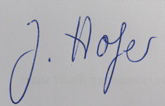 